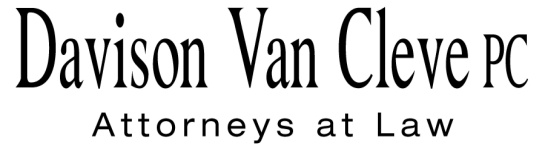 TEL (503) 241-7242     ●     FAX (503) 241-8160     ●     row@dvclaw.comSuite 400333 S.W. TaylorPortland, OR 97204June 25, 2015Via Email and Federal ExpressMr. Steven V. KingExecutive DirectorWashington Utilities & Transportation Commission1300 S. Evergreen Pk. Dr. S.W.P. O. Box 47250Olympia, WA  98504-7250Re:	The Walla Walla Country Club v. PacifiCorp, d/b/a Pacific Power & Light Company.Docket No. UE-143932Dear Mr. King:		Enclosed for filing in the above-referenced docket, please find the original and four (4) copies of the Protective Order signatory pages for Jesse E. Cowell, Stanley M. Schwartz, David S. Grossman, Bradley G. Mullins, and David J. Marne and Jeffrey C. Thomas on behalf of The Walla Walla Country Club.		Thank you for your assistance.  If you have any questions, please do not hesitate to contact our office.						Sincerely,						/s/ Rainbow Wainright						Rainbow WainrightEnclosurescc:	Service ListCERTIFICATE OF SERVICEI hereby certify that I have this day served the attached Protective Order signatory pages upon all parties in this proceeding, as shown below, by sending copies via electronic mail and First Class U.S. Mail, postage pre-paid.DATED this 25th day of June, 2015.Davison Van Cleve, P.C.	/s/ Rainbow WainrightRainbow WainrightR. BRYCE DALLEY
Vice President, Regulation
PacifiCorp
825 NE Multnomah STE 2000
Portland, OR 97232
bryce.dalley@pacificorp.comSALLY BROWN
Assistant Attorney General
WUTC
PO Box 40128
Olympia, WA 98504-0128
sbrown@utc.wa.govSIMON FFITCH
Office of the Attorney General
800 Fifth Avenue STE 2000
Seattle, WA 98104-3188
simonf@atg.wa.govSARAH WALLACEMICHELLE MISHOE
Pacific Power & Light Co.825 NE Multnomah STE 1800 Portland OR  97232 sarah.wallace@pacificorp.commichelle.mishoe@pacificorp.com  TROY GREENFIELDCLAIRE ROOTJES
Schwabe, Williamson & Wyatt
1420 5th Avenue STE 3400
Seattle, WA 98101
tgreenfield@schwabe.comcrootjes@schwabe.com